GESTIÓN ACADÉMICA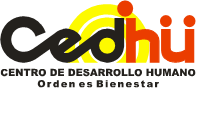 PLAN DE ACTIVIDADES VIRTUALES   PLATAFORMA ED.MODO 2020Fecha de envío: 29 de MayoDOCENTE:Sandra Yaneth Sosa                                                                 NIVEL : Bachillerato PERIODO:  SEGUNDO                                                			SEMANA:  1 de Junio al 5INDICADOR: El educando especifica las características de la literatura universal y construye una postura crítica frente a los textos leídos, en relación con los procesos históricos, sociales y estéticos .Cordialmente, LINEY ROA SANABRIA Rectora GESTIÓN ACADÉMICAPLAN DE ACTIVIDADES VIRTUALES   PLATAFORMA ED.MODO 2020Fecha de envío: 29  de MayoDOCENTE:Sandra Yaneth Sosa                                                                 NIVEL : BACHILLERATO PERIODO:  SEGUNDO                                                			SEMANA:  1 de Junio al 5INDICADOR: El educando especifica las características de la literatura universal y construye una postura crítica frente a los textos leídos, en relación con los procesos históricos, sociales y estéticos .Cordialmente, LINEY ROA SANABRIA Rectora CURSOFECHAHORAASIGNATURATEMAACTIVIDADRECURSOSENLACE11 A01-06-2002-06-20Lunes de 2:00 – 2:50 pmMartes 2:50 -3:40 P.MEspañolRecursos lingüísticos en la poesía Romántica Saludo,  llamado a lista y explicación del tema Skype desarrollo del tema Quizz.Guia pagina libro 121https://prezi.com/j-rbft5a01jx/generos-y-recursos-del-romanticismo/CURSO FECHA HORAASIGNATURATEMA ACTIVIDAD RECURSOSENLACE11 B02-06-20Martes de 8:50 – 10:10 AmEspañolRecursos lingüísticos en la poesía romántica Saludo,  llamado a lista y explicación del tema Skype desarrollo del tema Quizz.Guia pagina libro 121https://prezi.com/j-rbft5a01jx/generos-y-recursos-del-romanticismo/